GHIDUL SOLICITANTULUIMăsura M9/1ATransfer de cunoștințe și informare2021 - 2Ghidul Solicitantului este un material de informare tehnică a potențialilor beneficiari ai finanțărilor din Fondurile Asociației GAL Someș Transilvan şi se constituie în suport informativ complex pentru întocmirea proiectelor conform exigențelor specifice ale Strategiei de Dezvoltare Locală (SDL).Ghidul Solicitantului prezintă regulile pentru pregătirea, elaborarea, editarea şi depunerea proiectelor, precum şi modalitatea de selecţie, aprobare şi derulare a implementării acestora. De asemenea, conține lista indicativă a tipurilor de cheltuieli eligibile pentru finanțări din fonduri nerambursabile, documentele, avizele şi acordurile care trebuie prezentate, modelul Cererii de Finanţare, precum şi alte informaţii utile realizării proiectelor şi completării corecte a documentelor necesare. Ghidul Solicitantului, precum şi documentele anexate pot suferi rectificări ca urmare a actualizării legislaţiei naţionale şi comunitare sau procedurale – varianta actualizată a ghidului urmând a fi publicată pe pagina de internet www.galsomestransilvan.roPentru a obține informaţiile cu caracter general, consultați pliantele şi îndrumările editate de GAL, disponibile la sediul GAL Someș Transilvan și sediile Autorităților Publice Locale membre, precum și pe pagina de internet: www.galsomestransilvan.ro, prin telefon: 0264-262003 și e-mail: galsomestransilvan@yahoo.com.CUPRINSDEFINIŢII ŞI ABREVIERIFEADR – Fondul European Agricol pentru Dezvoltare Rurală, este un instrument de finanţare creat de Uniunea Europeană pentru implementarea Politicii Agricole Comune; PNDR – Programul Naţional de Dezvoltare Rurală este documentul pe baza căruia va putea fi accesat FEADR şi care respectă liniile directoare strategice de dezvoltare rurală ale Uniunii Europene; MADR – Ministerul Agriculturii şi Dezvoltării Rurale; AM – PNDR – Autoritatea de Management pentru Programul Naţional de Dezvoltare Rurală; AFIR – Agenţia pentru Finanţarea Investiţiilor Rurale – instituţie publică subordonată MADR care derulează FEADR; OJFIR – Oficiul Judeţean pentru Finanţarea Investiţiilor Rurale, structură organizatorică la nivel judeţean a AFIR (la nivel naţional există 41 Oficii Judeţene); CRFIR - Centrul Regional pentru Finantarea Investitiilor Rurale, structură organizatorică la nivel regional a AFIR (la nivel naţional există 8 Centre Regionale);GAL – Grup de Acţiune LocalăSOLICITANT – Furnizorii de servicii de formare sau de alte servicii de transfer de cunoștințe și de acțiuni de informare  BENEFICIAR – Furnizorii de servicii de formare sau de alte servicii de transfer de cunoștințe și de acțiuni de informare CEREREA DE FINANŢARE – reprezintă solicitarea depusă de potenţialul beneficiar în vederea obţinerii finanţării nerambursabile. SPRIJIN NERAMBURSABIL – reprezintă suma alocată proiectelor, asigurată prin contribuţia Uniunii Europene şi a Guvernului României. ELIGIBIL – reprezintă îndeplinirea condiţiilor şi criteriilor minime de către un solicitant aşa cum sunt precizate în Ghidul Solicitantului, Cererea de Finanţare şi Contractul de Finanţare pentru FEADR. EVALUARE – acţiune procedurală prin care documentaţia pentru care se solicită finanţare este analizată pentru verificarea îndeplinirii condiţiilor minime pentru acordarea sprijinului şi pentru selectarea proiectului, în vederea contractării. FIŞA MĂSURII – descrie motivaţia sprijinului financiar nerambursabil oferit, obiectivele măsurii, aria de aplicare şi acţiunile prevăzute, tipul de investiţie, menţionează categoriile de beneficiar şi tipul sprijinului. MĂSURA – defineşte aria de finanţare prin care se poate realiza cofinanţarea proiectelor (reprezintă o sumă de activităţi cofinanţate prin fonduri nerambursabile). PUNCTAJ MINIM - reprezintă punctajul minim sub care un proiect eligibil nu poate intra la finanţare.REPREZENTANT LEGAL – reprezentant al proiectului care depune Cererea de Finanţare şi în cazul în care Cererea de Finanţare va fi selectată, semnează Contractul de Finanţare şi care trebuie să aibă responsabilităţi şi putere decizională din punct de vedere financiar în cadrul societăţii. SPAȚIUL RURAL - totalitatea comunelor la nivel de unitate administrativ-teritorială, comuna fiind cea mai mică unitate administrativ-teritorială, nivel NUTS 5.„MĂSURĂ ATIPICĂ” - o măsură care nu este similară unei măsuri din PNDR 2014 – 2020; măsurile care nu pot fi asimilate niciunui art. din Titlul III: Sprijinul pentru dezvoltarea rurală al Reg. (UE) nr. 1305/2013, pot fi incluse în SDL, având încadrarea doar pe domenii de intervenție, priorități și obiective, conform art. 4-5 din Reg. (UE) nr. 1305/2013.PREVEDERI GENERALEObiectivul sprijinului este facilitarea transferului de cunoştinţe și competențe relevante care să permită dezvoltarea sustenabilă a teritoriului.În condițiile schimbării realității economice, tot mai mult se concentrează pe un model de inovații deschise, în special din punctul de vedere al accesului la cunoștințe și informații și al procesului de difuzare a cunoștințelor. Ele reprezintă una dintre cele mai importante tendințe în economia contemporană. Dezvoltarea durabilă a zonelor rurale depinde în mare măsură de abilitățile de a absorbi inovația, de a dobândi cunoștințe și de a gestiona cu pricepere procesele de dezvoltare. Inițiativele din acest domeniu trebuie să se concentreze pe îmbunătățirea eficacității educației, a activității sociale, a disponibilității și a mobilității și îmbunătățirea sistematică a calității resurselor de muncă și a educației, în special în zonele rurale, deoarece infrastructura învățământului superior indică o concentrare vizibilă în zonele urbane.Este necesară intensificarea transferului de cunoștințe pentru a consolida cooperarea între școli/universități și antreprenori și parteneri sociali și accentul continuu pe rolul cunoștințelor și inovațiilor, transferul acestora și o educație mai bună în zonele rurale, abordându-le ca oportunități pentru îmbunătățirea calității vieții și a mediului antreprenorial. Afacerile contemporane folosesc tot mai des tehnologiile informaționale pentru a-și susține activitățile de afaceri. Combinarea tehnologiilor moderne cu predarea convențională afectează dezvoltarea procesului de învățare și deschide noi oportunități care nu au fost disponibile potențialilor participanți înainte, în special celor din mediul rural. Prin urmare, este necesară promovarea periodică a inițiativelor în diferite domenii pentru îmbunătățirea dinamicii colaborării în cadrul dezvoltării unei societăți deschise și active, stimularea activităților inovatoare în economie, mobilizarea căutării de noi soluții care afectează dezvoltarea socio-economică și contribuirea la transferul de cunoștințe și inovații între întreprinderi.Pandemia de COVID-19 a demonstrat, cât de necesar este să fim pregătiți din punct de vedere digital pentru a continua activitatea educațională și economică. În timp ce telemunca și învățarea la distanță au devenit o realitate pentru milioane de oameni, limitările pregătirii populației digitale actuale au fost și ele adesea dezvăluite. Pandemia a accentuat lacunele în materie de competențe digitale care existau deja și se conturează noi inegalități, deoarece multe persoane fie nu dispun de nivelul necesar de competențedigitale, fie sunt angajate în locuri de muncă sau învață în școli încă insuficient digitalizate. Pentru a face față acestei provocări și pentru a stimula tranziția digitală, este nevoie de îmbunătățirea și adaptarea competențelor, în special a celor pentru efectuarea sarcinilor digitale în mod eficient, pentru lucrul în echipe la distanță și pentru administrarea unor soluții și procese digitale.OBIECTIVE SPECIFICE LOCALE ALE MĂSURIIÎncurajarea turismului responsabil și sustenabil prin îmbunătățirea cunoștințelor legate de patrimoniul local, interpretarea naturii și relația omului cu natura, ghidaj turistic și protecția mediului.Creșterea atractivității zonei prin îmbunătățirea cunoștințelor comunității locale legat de marketing, comunicare și organizare evenimente.Creșterea calității produselor și a serviciilor prin îmbunătățirea cunoștințelor comunității locale legate de reguli de comercializare și producție, legislație și autorizații necesare în domeniile derulate.CONTRIBUȚIA MĂSURII LA DOMENIILE DE INTERVENȚIEMăsura contribuie la următoarele obiective de dezvoltare rurală:a) favorizarea competitivităţii agriculturii;b) asigurarea gestionării durabile a resurselor naturale şi combaterea schimbărilor climatice;c) obținerea unei dezvoltări teritoriale echilibrate a economiilor și comunităților rurale, inclusiv crearea și menținerea de locuri de muncă.Măsura contribuie în principal la realizarea Priorității (1) Încurajarea transferului de cunoştinţe şi a inovării în agricultură, silvicultură şi a zonelor rurale.Măsura corespunde prevederilor articolului 5 din Reg.(UE) 1305/2013, și contribuie la Domeniul de intervenție 1A - încurajarea inovării, a cooperării și a creării unei baze de cunoștințe în zonele rurale;Măsura poate să contribuie la toate obiectivele transversale ale Reg. (UE) 1305/2013, respectiv climă, mediu și inovare. Prin această măsură se vor derula activități de conștientizare a participanților privind utilizarea eficientă a resurselor locale, interpretarea sustenabilă a naturii și protecția mediului înconjurător.Măsura contribuie la inovare, prin activități de transfer de cunoștințe care încurajează participanții din teritoriu să adopte soluții inovatoare.Prin expunerea la noi idei, metode şi principii, prin interacțiune şi învăţare, participanții devin mai bine pregătiți, mai receptivi la noi idei şi concepte şi mai înclinați să aplice tehnologii şi practici inovatoare în domeniul lor de activitate.TIPUL MĂSURII◻ INVESTIȚII ⌧ SERVICII ◻ SPRIJIN FORFETARSUMELE APLICABILE ȘI RATA SPRIJINULUIINTENSITATEA SPRIJINULUI100% din totalul cheltuielilor eligibile pentru toate tipurile de activitățiVALOAREA SPRIJINULUIîntre 5.000 - 29,000.00 EUR/proiectCONTRIBUȚIA PUBLICĂ TOTALĂ A MĂSURII29,000.00 EUROARIA DE APLICABILITATE A MĂSURIITeritoriul GAL Someș Transilvan, respectiv Comunele Aluniș, Apahida, Bobîlna, Bonțida, Borșa, Cornești, Dăbîca, Iclod, Jucu De Sus, Mintiu Gherlii, Sic, Vultureni.TRIMITERI LA ACTE LEGISLATIVEReg.(UE)1303/2013, Legea Nr.31/1990 privind societăţile comerciale cu modificările și completările ulterioareOrdonanța de Guvern Nr.26/2000 cu privire la asociații și fundații modificările și completările ulterioareOUG Nr.44/2008 privind desfăşurarea activităţilor economice de către persoanele fizice autorizate, întreprinderile individuale şi întreprinderile familiale modificările și completările ulterioareLegea Nr.1/2011 a educaţiei naţionale modificările și completările ulterioareOrdonanţa de Guvern (OG) Nr.8 din 23 ianuarie 2013 pentru modificarea şi completarea Legii nr.571/2003 privind Codul fiscal şi reglementarea unor măsuri financiar-fiscale Alte acte normative aplicabile în domeniul fiscalRegulamentul (UE) nr. 1305/2013 al Parlamentului European şi al Consiliului privind sprijinul pentru dezvoltare rurală acordat din Fondul European Agricol pentru Dezvoltare Rurală (FEADR) şi de abrogare a Regulamentului (CE) nr. 1698/2005 al Consiliului, cu modificările și completările ulterioare;Regulamentul (UE) nr. 1306/2013 al Parlamentului European şi al Consiliului privind finanţarea, gestionarea şi monitorizarea politicii agricole comune şi de abrogare aRegulamentelor (CE) nr. 352/78, (CE) nr. 165/94, (CE) nr. 2799/98, (CE) nr. 814/2000, (CE) nr. 1290/2005 şi (CE) nr. 485/2008 ale Consiliului, cu modificările și completările ulterioare;Regulamentul Delegat (UE) nr. 807/2014 al Comisiei din 11 martie 2014 de completare a Regulamentului (UE) nr. 1305/2013 al Parlamentului European şi al Consiliului privind sprijinul pentru dezvoltare rurală acordat din Fondul European Agricol pentru Dezvoltare Rurală (FEADR) şi de introducere a unor dispoziţii tranzitorii, cu modificările și completările ulterioare;Regulamentul de punere în aplicare (UE) nr. 808/2014 al Comisiei din 17 iulie 2014 de stabilire a normelor de aplicare a Regulamentului (UE) nr. 1305/2013 alParlamentului European şi al Consiliului privind sprijinul pentru dezvoltare rurală acordat din Fondul European Agricol pentru Dezvoltare Rurală (FEADR), cu modificările ulterioare, cu modificările și completările ulterioare;Regulamentul Delegat (UE) nr. 907/2014 al Comisiei din 11 martie 2014 de completare a Regulamentului (UE) nr. 1306/2013 al Parlamentului European şi al Consiliului în ceea ce priveşte agenţiile de plăţi şi alte organisme, gestiunea financiară, verificarea şi închiderea conturilor, garanţiile şi utilizarea monedei euro, cu modificările ulterioare ;Regulamentul de punere în aplicare (UE) nr. 908/2014 al Comisiei din 6 august 2014 de stabilire a normelor de aplicare a Regulamentului (UE) nr. 1306/2013 al Parlamentului European şi al Consiliului în ceea ce priveşte agenţiile de plăţi şi alte organisme, gestiunea financiară, verificarea conturilor, normele referitoare lacontroale, valorile mobiliare şi transparență, cu modificările ulterioare;Decizia de punere în aplicare a Comisiei nr. 3508 din 26.05.2015 de aprobare a Programului de dezvoltare rurală al României pentru sprijin din Fondul European Agricol pentru Dezvoltare Rurală, cu modificările ulterioare.OUG Nr. 34 /2006 privind atribuirea contractelor de achiziţie publică, a contractelor de concesiune de lucrări publice şi a contractelor de concesiune de servicii, HG Nr. 925/2006 pentru aprobarea normelor de aplicare a prevederilor referitoare la atribuirea contractelor de achizitie publica din OUG nr. 34/2006 privind atribuirea contractelor de achizitie publica, a contractelor de concesiune de lucrari publice si a contractelor de concesiune de servicii, Regulament (UE) Nr. 1336/2013 de modificare a Directivelor 2004/17/CE, 2004/18/CE și 2009/81/CE, ale Parlamentului European și ale Consiliului în ceea ce privește pragurile de aplicare pentru procedurile de atribuire a contractelor de achiziții, Ordinul MMGA nr. 1234/2006 – codul bunelor practici agricole, Legea Nr. 31/1990 privind societăţile comerciale, OG Nr. 26/2000 cu privire la asociaţii şi fundaţii,OUG nr. 66/ 2011 privind prevenirea, constatarea şi sancţionarea neregulilor apărute în obţinerea şi utilizarea fondurilor europene şi/sau a fondurilor publice naţionale aferente acestora, cu modificările şi completările ulterioare. Hotărârea Guvernului nr. 1185/2014 privind organizarea şi funcţionarea Ministerului Agriculturii şi Dezvoltării Rurale, cu modificările şi completările ulterioare;Ordinul Ministrului Agriculturii şi Dezvoltării Rurale Nr. 862/21.07.2015 pentru aprobarea structurii organizatorice, a regulamentului de organizare şi funcționare pentru Agenţia pentru Finanţarea Investiţiilor Rurale;Ordonanţa de Urgenţă a Guvernului nr.66/2011 privind prevenirea, constatarea și sancționarea neregulilor apărute în obţinerea şi utilizarea fondurilor europene şi/sau a fondurilor publice naţionale aferente acestora, cu modificările și completările ulterioare;Ordonanţa de Urgenţă a Guvernului nr. 41/2014 privind înfiinţarea, organizarea şi funcţionarea Agenţiei pentru Finanţarea Investiţiilor Rurale, prin reorganizarea Agenţiei de Plăţi pentru Dezvoltare Rurală şi Pescuit, aprobată prin Legea nr. 43/2015;Hotărârea Guvernului nr. 226/2015 privind stabilirea cadrului general de implementare a măsurilor Programului Naţional de Dezvoltare Rurală cofinanţate din Fondul European Agricol pentru Dezvoltare Rurală şi de la bugetul de stat cu modificările și completările ulterioare;Ordonanţa de urgenţă a Guvernului nr. 49/2015 privind gestionarea financiară a fondurilor europene nerambursabile aferente politicii agricole comune, politicii comune de pescuit şi politicii maritime integrate la nivelul Uniunii Europene, precum şi a fondurilor alocate de la bugetul de stat pentru perioada de programare 2014-2020 şi pentru modificarea şi completarea unor acte normative din domeniul garantării, aprobată prin Legea nr. 56/2016;Ordinul ministrului agriculturii și dezvoltării rurale nr. 963/R din 30.06.2016 privind aprobarea structurii organizatorice și a statului de funcții ale Ministerului Agriculturii și Dezvoltării Rurale.DEPUNEREA PROIECTELORLOCUL UNDE VOR FI DEPUSE PROIECTELE: Solicitantul depune Cererea de Finanţare cu anexele tehnice şi administrative atașate la biroul GAL Someș Transilvan: LOCALITATEA BONŢIDA, STR. MIHAI EMINESCU, NR. 446, COMUNA BONŢIDA, JUD. CLUJ, înaintea expirării datei limită de depunere a proiectelor.PERIOADA DE DEPUNERE A PROIECTELOR: .............................ALOCARE PE SESIUNE: 29,000.00 EuroPUNCTAJUL MINIM PE CARE TREBUIE SĂ-L OBŢINĂ UN PROIECT PENTRU A PUTEA FI FINANŢAT: 40 de puncteCATEGORIILE DE BENEFICIARI ELIGIBILIBENEFICIARI DIRECȚI:Furnizorii de servicii de formare sau de alte servicii de transfer de cunoștințe și de acțiuni de informare și care îndeplinesc criteriile de eligibilitate și de selecție:persoane juridice de drept privat cu scop patrimonialpersoane juridice de drept privat fără scop patrimonialpersoane juridice de drept publicBENEFICIARI INDIRECȚI:Persoane care își desfășoară activitatea sau au domiciliul pe teritoriul GAL.Cursuri on-site:Numărul minim admis de participanți/acțiune de formare este de 10, durata unei acțiuni de formare trebuie să fie de 8 ore/ zi cu un total de 40 de ore .Numărul minim admis de participanți/acțiune demonstrativă/de informare este de 20 și durata unei acțiuni demonstrative/de informare de câte 1 zi (8 ore)Numărul maxim de participanți pe o grupă de formare profesională este de 28 de persoane, pentru pregătirea teoretică.Cursuri online:Numărul minim admis de participanți/acțiune de formare este de 10, durata unei acțiuni de formare trebuie să fie minim 8 ore/ zi  cu un total de 40 ore / curs .Numărul minim admis de participanți/acțiune demonstrativă/de informare este de 20 și durata unei acțiuni demonstrative/de informare de câte 1 zi (8 ore).Numărul maxim de participanți pe o grupă de formare profesională este de 28 de persoane, pentru pregătirea teoretică.TIPURI DE ACȚIUNI ELIGIBILEÎn cadrul acestei măsuri se acordă sprijin pentru acțiuni de  transfer de cunoștințe - instruire și acțiuni de informare - diseminare informații, adaptate la nevoile grupului țintă.Acțiunile sprijinite pot fi realizate electronic - online sau în mod convențional - fizic.În cazul sesiunilor online, beneficiarul va respecta condițiile specifice descrise  la capitolul ”IMPLEMENTAREA PROIECTELOR” din prezentul ghid.Vor fi abordate următoarele domenii prioritare identificate la nivel local: arhitectura locală, peisagistică/peisaje turistice, interpret de natură, comunicare și gestionarea paginilor web/social media, legislație/fiscalitate/autorizări, organizare evenimente, comunicare interculturală, turism rural/turism bazat pe comunitate/eco-turism/drumuri verzi, protecția mediului, pregătire ghizi turistici locali, facilitatori locali, reguli de comercializare a diferitelor produse și servicii, meșteșuguri, competențe digitale etc. Lista nu este exhaustivă.În cazul sesiunilor organizate în format clasic (fizic), locațiile pot fi stabilite pe teritoriul GAL și/sau în afara acestuia. Cheltuielile pot fi eligibile și pentru acțiuni realizate în afara teritoriului GAL, dacă beneficiul sprijinului se adresează teritoriului GAL. Cheltuielile aferente serviciilor de formare, organizate în format clasic (fizic), pot fi realizate exclusiv pe teritoriul județului de care aparține GAL sau în județele limitrofe acestuia.  Sesiunile online pot fi organizate de oriunde de pe teritoriul României, dacă beneficiul acestora se adresează teritoriului GAL, respectiv dacă participanții sunt persoane care își desfășoară activitatea sau au domiciliul pe teritoriul GAL.TIPURI DE ACȚIUNI NEELIGIBILECursurile de instruire sau de formare care fac parte din programele educative normale sau din sisteme la nivelele de învățământ liceal sau universitar sunt excluse din această măsură.  Acțiunile de promovare a producătorilor sau al anumitor produse prin intermediul materialelor de informare şi al acțiunile susținute.CONDIŢII MINIME OBLIGATORII PENTRU ACORDAREA SPRIJINULUI1. CRITERII DE ELIGIBILITATE CONFORM SDL2. ALTE CRIERII DE ELIGIBILITATE2.1. Solicitantul nu este înregistrat în Registrul debitorilor AFIR atât pentru Programul SAPARD, cât și pentru FEADR? 2.2. Solicitantul și-a însușit în totalitate angajamentele luate în Declarația pe proprie răspundere, anexă la Cererea de finanțare?2.3. Solicitantul nu este în stare de faliment ori lichidare?2.4. În Cererea de finanțare solicitantul demonstrează prin activitățile propuse și resursele umane alocate pentru realizarea acestora, oportunitatea și necesitatea proiectului?2.5. Grupul țintă respectă condițiile de eligibilitate și este format din persoane care își desfășoară activitatea sau au domiciliul pe teritoriul GAL?2.6. Activitățile propuse respectă prevederile fișei măsurii din SDL și cel puțin puțin condițiile generale de eligibilitate prevăzute în cap. 8.1 din PNDR 2014-2020, Reg. (UE) nr. 1305/2013, Reg. (UE) nr. 1303/2013, precum și legislația națională specifică?2.7. Perioadă maximă de implementare se încadrează în maximum 24 de luni?CHELTUIELI ELIGIBILE ŞI NEELIGIBILECHELTUIELI ELIGIBILE AFERENTE ACTIVITĂȚILOR FIZICE:Pentru Cap I: cheltuieli cu salariile și onorariile experților implicați în organizarea și realizarea proiectului (experți cheie, manager de proiect și alte categorii de  personal). Experții cheie sunt definiți ca experți care desfășoară activitatea direct legată de atingerea obiectivelor proiectului. De exemplu, în cazul unui proiect de formare profesională, experții cheie sunt experții formatori. Aceste cheltuieli vor fi decontate experților, de către beneficiar, prin documentele de plată (ordin de plată), în baza contractelor încheiate cu aceștia, conform legislației în vigoare;cheltuieli privind transportul experților la acțiunile proiectului;cheltuieli privind cazarea experților la acțiunile proiectului;cheltuieli privind masa/ diurna experților la acțiunile proiectului.Cheltuielile cu transportul, cazarea și masa/diurna sunt eligibile strict pe durata de desfășurare a acțiunilor proiectului la care participă experții.Există două variante posibile pentru asigurarea personalului implicat în proiect:Experții implicați în derularea proiectelor angajați cu contract individual de muncă, în conformitate cu prevederile Codului Muncii, inclusiv cu respectarea timpului de muncă și timpului de odihnă, caz în care este eligibilă plata salariilor acestora. În acest caz, acești experți sunt exclusiv persoane fizice. Sunt eligibile pentru ajutor financiar inclusiv costurile cu toate taxele și impozitele aferente salariilor personalului angajat de prestator cu contract de muncă, cu condiția ca acestea să fie plătite doar pentru zilele efectiv lucrate de expert pentru proiect. Experții implicați în derularea proiectului în baza unor contracte de prestări servicii cu entități fără personalitate juridică, respectiv PFA/II, situație în care plata se va realiza pe bază de factură, aceasta reprezentând onorariul, care include și cheltuielile de transport, cazare și masă. În acest caz, modalitatea de plată a contribuțiilor către bugetul de stat este în responsabilitatea expertului care a prestat serviciul respectiv (PFA sau II). Plafoanele prevăzute în Baza de date cu prețuri maximale pentru proiectele finanțate prin LEADER pentru salarii, respectiv onorarii pentru personalul implicat în proiect nu includ  cheltuielile de transport, cazare și masă. Toate cheltuielile de mai sus necesită procedură de achiziții, cu excepția: cheltuielilor cu plata personalului implicat in proiect indiferent de forma de retribuire a acestuia;cheltuielilor de cazare, atunci când nu se externalizează. În acest caz, decontarea acestora se va realiza cu respectarea baremurilor impuse de HG nr. 714/2018, privind drepturile şi obligaţiile personalului autorităţilor şi instituţiilor publice pe perioada delegării şi detaşării în altă localitate, precum şi în cazul deplasării în interesul serviciului;cheltuielilor cu diurna;cheltuielilor de transport, atunci când nu se externalizează. În acest caz, decontarea acestora se va realiza cu respectarea baremurilor impuse de HG nr. 714/2018, privind drepturile şi obligaţiile personalului autorităţilor şi instituţiilor publice pe perioada delegării şi detaşării în altă localitate, precum şi în cazul deplasării în interesul serviciului.Pentru Cap II:cheltuieli privind transportul participanților la acțiunile proiectului;cheltuieli privind cazarea participanților la acțiunile proiectului;cheltuieli privind masa participanților la acțiunile proiectului; cheltuieli pentru servicii de traducere și interpretare;cheltuieli pentru închirierea de spații adecvate (care includ costurile utilităților) pentru derularea activităților proiectului;cheltuieli pentru închirierea de echipamente și logistică pentru derularea acțiunilor în cadrul proiectului;cheltuieli cu aplicații software adecvate activității descrise în proiect;cheltuieli pentru achiziția de materiale didactice și/ sau consumabile pentru derularea activităților proiectului; cheltuieli cu materiale de informare și promovare utilizate în acțiunile proiectului (memory stick, bloc-notes, pix, pliante, afișe, broșuri, banner, geantă umăr, mapă de prezentare, suport de curs, inclusiv pagină web, materiale audio și video, promovare platită prin social media și alte rețele de publicitate, radio și televiziune, personalizare echipamente, personalizare auto, etc); cheltuieli cu plata auditorului;alte cheltuieli pentru derularea proiectului (cheltuieli poștale/ de curierat, cheltuieli de telefonie).  Toate cheltuielile de mai sus necesită procedură de achiziții, cu excepția:cheltuielilor pentru închirierea de spații adecvate (care includ costurile utilităților) pentru derularea activităților proiectului (se realizează în baza unui Contract de închiriere, care nu necesită procedură de achiziții); cheltuielilor de cazare, atunci când nu se externalizează. În acest caz, decontarea acestora se va realiza cu respectarea baremurilor impuse de HG nr. 714/2018, privind drepturile şi obligaţiile personalului autorităţilor şi instituţiilor publice pe perioada delegării şi detaşării în altă localitate, precum şi în cazul deplasării în interesul serviciului;cheltuielilor de transport, atunci când nu se externalizează. În acest caz, decontarea acestora se va realiza cu respectarea baremurilor impuse de HG nr. 714/2018, privind drepturile şi obligaţiile personalului autorităţilor şi instituţiilor publice pe perioada delegării şi detaşării în altă localitate, precum şi în cazul deplasării în interesul serviciului;cheltuielilor poștale/ de curierat.La realizarea Fundamentării bugetare salariul/onorariul experților cheie se va calcula exclusiv pe durata efectiv prestată de experți în cadrul activităților de formare profesională/activităţilor demonstrative/acţiunilor de informare/ (ore/curs, ore/seminar, ore/sesiune)/ / acțiunilor de informare (difuzarea cunoștințelor științifice și tehnice).La realizarea Fundamentării bugetare, solicitantul va consulta Tabelul centralizator al prețurilor maximale utilizate în cadrul proiectelor de servicii finanțate prin măsura 19 LEADER a PNDR 2014-2020, disponibilă pe site-ul www.afir.info. În cadrul acestei liste se regăsesc limitele maxime de preț pentru  care se acceptă alocarea financiară pentru diferite categorii de servicii. Astfel, pentru stabilirea onorariului celorlalte categorii de experți implicate în implementarea proiectului (în afara managerului de proiect și a experților cheie) se va consulta poziția „personal auxiliar”. Pentru stabilirea onorariului experților-cheie se va consulta poziția „expert formator”.  Pentru cheltuielile de masă se va respecta baremul impus de HG nr. 714/2018, privind drepturile şi obligaţiile personalului autorităţilor şi instituţiilor publice pe perioada delegării şi detaşării în altă localitate, precum şi în cazul deplasării în interesul serviciului,indiferent dacă aceasta este sau nu externalizată.În cazul serviciilor care nu se regăsesc în Baza de date (Tabelul centralizator al prețurilor maximale utilizate în cadrul proiectelor de servicii finanțate prin măsura 19 LEADER a PNDR 2014-2020), precum și pentru toate categoriile de bunuri bugetate, solicitantul are obligația să atașeze la Cererea de Finanțare o ofertă conformă pentru fiecare bun/ serviciu bugetat a cărui valoare nu depășește 15.000 Euro și câte 2 oferte conforme pentru fiecare bun/ serviciu a cărui valoare depășește această valoare. Toate cheltuielile realizate trebuie să fie rezonabile, justificate şi să corespundă principiilor unei bune gestionări financiare, în special din punct de vedere al raportului preţ-calitate şi al rentabilităţii.CHELTUIELI ELIGIBILE AFERENTE ACTIVITĂȚILOR ONLINE:Pentru Cap I: cheltuieli cu salariile și onorariile experților implicați în organizarea și realizarea proiectului (experți cheie, manager de proiect și alte categorii de  personal). Experții cheie sunt definiți ca experți care desfășoară activitatea direct legată de atingerea obiectivelor proiectului. De exemplu, în cazul unui proiect de formare profesională, experții cheie sunt experții formatori. Aceste cheltuieli vor fi decontate experților, de către beneficiar, prin documentele de plată (ordin de plată), în baza contractelor încheiate cu aceștia, conform legislației în vigoare;cheltuieli privind transportul experților la acțiunile proiectului;cheltuieli privind cazarea experților la acțiunile proiectului;cheltuieli privind masa/ diurna experților la acțiunile proiectului.Cheltuielile cu transportul, cazarea și masa/diurna sunt eligibile strict pe durata de desfășurare a acțiunilor proiectului la care participă experții.Aceste cheltuieli vor fi eligibile doar în cazul în care experții nu vor susține sesiunile de instruire/informare de la reședința sau sediul propriu și vor fi nevoiți să se deplaseze la locul de furnizare pus la dispoziție de beneficiar. Aceste informații vor fi detaliate în cererea de finanțare, capitolul 5.2 Prezentarea locației.Există două variante posibile pentru asigurarea personalului implicat în proiect:Experții implicați în derularea proiectelor angajați cu contract individual de muncă, în conformitate cu prevederile Codului Muncii, inclusiv cu respectarea timpului de muncă și timpului de odihnă, caz în care este eligibilă plata salariilor acestora. În acest caz, acești experți sunt exclusiv persoane fizice. Sunt eligibile pentru ajutor financiar inclusiv costurile cu toate taxele și impozitele aferente salariilor personalului angajat de prestator cu contract de muncă, cu condiția ca acestea să fie plătite doar pentru zilele efectiv lucrate de expert pentru proiect. Experții implicați în derularea proiectului în baza unor contracte de prestări servicii cu entități fără personalitate juridică, respectiv PFA/II, situație în care plata se va realiza pe bază de factură, aceasta reprezentând onorariul, care include și cheltuielile de transport, cazare și masă. În acest caz, modalitatea de plată a contribuțiilor către bugetul de stat este în responsabilitatea expertului care a prestat serviciul respectiv (PFA sau II). Plafoanele prevăzute în Baza de date cu prețuri maximale pentru proiectele finanțate prin LEADER pentru salarii, respectiv onorarii pentru personalul implicat în proiect nu includ  cheltuielile de transport, cazare și masă. Toate cheltuielile de mai sus necesită procedură de achiziții, cu excepția: cheltuielilor cu plata personalului implicat in proiect indiferent de forma de retribuire a acestuia;cheltuielilor de cazare, atunci când nu se externalizează. În acest caz, decontarea acestora se va realiza cu respectarea baremurilor impuse de HG nr. 714/2018, privind drepturile şi obligaţiile personalului autorităţilor şi instituţiilor publice pe perioada delegării şi detaşării în altă localitate, precum şi în cazul deplasării în interesul serviciului;cheltuielilor cu diurna;cheltuielilor de transport, atunci când nu se externalizează. În acest caz, decontarea acestora se va realiza cu respectarea baremurilor impuse de HG nr. 714/2018, privind drepturile şi obligaţiile personalului autorităţilor şi instituţiilor publice pe perioada delegării şi detaşării în altă localitate, precum şi în cazul deplasării în interesul serviciului.Pentru Cap II:cheltuieli pentru servicii de traducere și interpretare;cheltuieli pentru închirierea de echipamente și logistică pentru derularea acțiunilor în cadrul proiectului;cheltuieli cu aplicații software adecvate activității descrise în proiect;cheltuieli cu materiale de informare și promovare utilizate în acțiunile proiectului (broșuri, banner, inclusiv pagină web, materiale audio și video, promovare platită prin social media și alte rețele de publicitate, radio și televiziune, etc); cheltuieli cu plata auditorului;alte cheltuieli pentru derularea proiectului (cheltuieli poștale/ de curierat, cheltuieli de telefonie).  Toate cheltuielile de mai sus necesită procedură de achiziții, cu excepția:cheltuielilor poștale/ de curierat.La realizarea Fundamentării bugetare salariul/onorariul experților cheie se va calcula exclusiv pe durata efectiv prestată de experți în cadrul activităților de formare profesională/activităţilor demonstrative/acţiunilor de informare (ore/curs, ore/seminar, ore/sesiune) acțiunilor de informare (difuzarea cunoștințelor științifice și tehnice).La realizarea Fundamentării bugetare, solicitantul va consulta Tabelul centralizator al prețurilor maximale utilizate în cadrul proiectelor de servicii finanțate prin măsura 19 LEADER a PNDR 2014-2020, disponibilă pe site-ul www.afir.info. În cadrul acestei liste se regăsesc limitele maxime de preț pentru  care se acceptă alocarea financiară pentru diferite categorii de servicii. Astfel, pentru stabilirea onorariului celorlalte categorii de experți implicate în implementarea proiectului (în afara managerului de proiect și a experților cheie) se va consulta poziția „personal auxiliar”. Pentru stabilirea onorariului experților-cheie se va consulta poziția „expert formator”.  Pentru cheltuielile de masă se va respecta baremul impus de HG nr. 714/2018, privind drepturile şi obligaţiile personalului autorităţilor şi instituţiilor publice pe perioada delegării şi detaşării în altă localitate, precum şi în cazul deplasării în interesul serviciului,indiferent dacă aceasta este sau nu externalizată.În cazul serviciilor care nu se regăsesc în Baza de date (Tabelul centralizator al prețurilor maximale utilizate în cadrul proiectelor de servicii finanțate prin măsura 19 LEADER a PNDR 2014-2020), precum și pentru toate categoriile de bunuri bugetate, solicitantul are obligația să atașeze la Cererea de Finanțare o ofertă conformă pentru fiecare bun/ serviciu bugetat a cărui valoare nu depășește 15.000 Euro și câte 2 oferte conforme pentru fiecare bun/ serviciu a cărui valoare depășește această valoare. Toate cheltuielile realizate trebuie să fie rezonabile, justificate şi să corespundă principiilor unei bune gestionări financiare, în special din punct de vedere al raportului preţ-calitate şi al rentabilităţii.CHELTUIELI NEELIGIBILE:Nu sunt eligibile:cheltuielile cu investițiile;cheltuielile legate de cursuri de formare profesională finanțate prin alte programe;cheltuielile  pentru activitățile de informare/ promovare a vinurilor de calitate finanțate din fonduri F.E.G.A; cheltuielile pentru acțiunile de informare și de promovare referitoare la mărci comerciale;cheltuielile care nu servesc exclusiv obiectivelor proiectului.SELECŢIA PROIECTELORPROCEDURA DE EVALUARE ȘI SELECȚIE A PROIECTELOR DEPUSE ÎN CADRUL SDLPRIMIREA ȘI EVALUAREA PROIECTELORFLUXUL PROCEDURAL PENTRU ACCESAREA FONDURILOR NERAMBURSABILE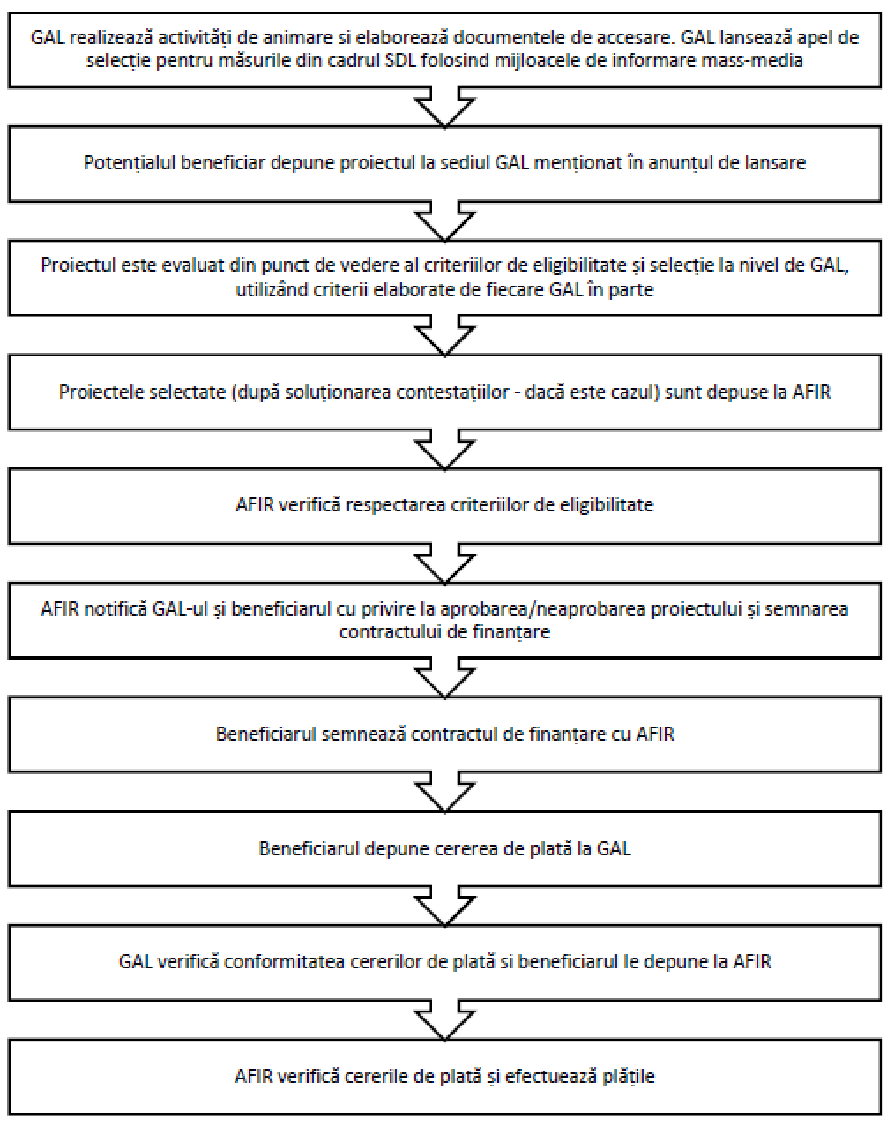 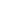 Perioda de depunere a proiectelor: ...................................Punctajul minim admis la finanţare: 40 punctePrimirea şi evaluarea proiectelor depuse, inclusiv termenele stabilite: Proiectele se depun la biroul GAL Someș Transilvan din loc. Bonțida, str. Mihai Eminescu nr. 446 în intervalul orar 09:00-14:00 de luni până joi, iar vineri între orele 09:00-12:00. Responsabilul din cadrul GAL înregistrează Cererea de finanțare în Registrul proiectelor, aplică acestuia un număr de înregistrare, iar solicitantul primește un bon cu acest număr de înregistrare.Proiectul va fi înaintat departamentului tehnic responsabil de evaluarea proiectelor, care va efectua următorii pași:- Verificarea conformității proiectului- Verificarea eligibilității proiectului- Verificarea criteriilor de selecție îndeplinite prin proiect.GAL poate să solicite beneficiarului clarificări referitoare la îndeplinirea condiţiilor de conformitate, eligibilitate şi selecţie, dacă este cazul. Nu se vor lua în considerare  clarificările de natură să modifice datele inițiale ale proiectului depus. Clarificările admise de GAL vor face parte integrantă din Cererea de finanțare și vor fi luate în considerare și de experții AFIR, în cazul în care proiectul va fi selectat.Perioada de elaborare a raportului de evaluare:Pentru toate proiectele evaluate la nivelul GAL, evaluatorii, stabiliți cu respectarea prevederilor SDL, vor verifica eligibilitatea proiectelor îndeplinirea principiilor de selecție și vor acorda punctajele aferente fiecărei cereri de finanțare. Toate verificările se realizează pe evaluări documentate, în baza unor fișe de verificare elaborate la nivelul GAL, datate și semnate de experții evaluatori angajați de GAL în termen de 30 de zile lucrătoare de la închiderea sesiunii de depunere a proiectelor.Rezultatele procesului de evaluare se consemnează în Raportul de selecție. Acesta va fi semnat de către toți membrii prezenți ai Comitetului de Selecție (reprezentanți legali sau alte persoane mandatate în acest sens de către respectivele entități juridice, în conformitate cu prevederile statutare), specificându‐se apartenența la mediul privat sau public – cu respectarea precizărilor din PNDR, ca partea publică să reprezinte mai puțin de 50%, iar organizațiile din mediul urban să reprezinte mai puțin de 25%. De asemenea, Raportul de selecție va prezenta semnătura reprezentantului CDRJ, care supervizează procesul de selecție. Avizarea Raportului de selecție de către reprezentantul CDRJ reprezintă garanția faptului că procedura de selecție a proiectelor s-a desfășurat corespunzător și s‐au respectat principiile de selecție din fișa măsurii din SDL, precum și condițiile de transparență care trebuiau asigurate de către GAL. Raportul de selecție va fi datat, avizat și de către Președintele GAL/Reprezentantul legal al GAL sau de un alt membru al Consiliului Director al GAL mandatat în acest sens.Raportul de slecție se va completa în ziua întrunitrii Comitetului de selecție a proiectelor și va fi publicat pe site-ul GAL: www.galsomestransilvan.ro, în următoarea zi a aprobării acestuia. În baza raportului de selecție, GAL va notifica aplicanții cu privire la rezultatele procesului de evaluare și selecție.Modalitatea de desfăşurare a procesului de selecţie a proiectelor:Toate verificările efectuate de către evaluatori vor respecta principiul de verificare “4 ochi”, respectiv vor fi semnate de către doi experți.Fiecare persoană implicată în procesul de evaluare și selecție a proiectelor de la nivelul GAL (evaluatori, membrii Comitetului de Selecție și membrii Comisiei de soluționare a contestațiilor) are obligația de a respecta prevederile OG nr. 66/2011 privind evitarea conflictului de interese și prevederile Cap. XII al SDL – ”Descrierea mecanismelor de evitare a posibilelor conflicte de interese conform legislației naționale”.Dacă pe parcursul implementării strategiei, în cadrul procesului de evaluare și selecție la nivelul GAL a unor proiecte, apar situații generatoare de conflict de interese, expertul GAL/expertul cooptat este obligat să se abțină de la luarea deciziei sau participarea la luarea unei decizii și să informeze managerul GAL, în vederea înlocuirii cu un alt expert evaluator.Dacă, în urma verificărilor ulterioare, realizate de departamentele AFIR/DGDR AM PNDR/MADR se constată că nu s‐au respectat regulile de evitare a conflictului de interese, așa cum sunt definite în legislația în vigoare, proiectul respectiv va fi declarat neeligibil, iar dacă a fost finanțat se va proceda la recuperarea sumelor conform legislației în vigoare.Selecția proiectelor în cadrul GAL va fi realizată de către un Comitet de Selecţie stabilit de către organele de decizie (Adunarea Generală a Asociaților și Consiliul Director).La selecția proiectelor, se va aplica regula „dublului cvorum”, respectiv pentru validarea voturilor, este necesar ca în momentul selecției să fie prezenți cel puţin 50% din membrii comitetului de selecție, din care peste 50% să fie din mediul privat şi societate civilă.Dacă unul dintre proiectele depuse pentru selecție aparține unuia dintre membrii comitetului de selecție, persoana/organizația în cauză nu are drept de vot și nu va participa la întâlnirea comitetului respectiv.Componenţa şi obligaţiile comitetului de selecţie şi a comitetului de soluţionare a contestatiilor:Membrii Comitetului de Selecţie format din minimum 7 membri ai parteneriatului (pentru fiecare membru al comitetului de selecție se va stabili de asemenea, un membru supleant) şi ai Comisiei de Soluționare a Contestațiilor format din minimum 3 membri ai parteneriatului(pentru fiecare membru al comitetului de soluţionare a contestaţiilor se va stabili de asemenea, un membru supleant), în îndeplinirea atribuțiilor ce le revin, au următoarele obligații:de a respecta confidențialitatea lucrărilor şi imparțialitatea în adoptarea deciziilor Comitetului de Selecţie şi Comisiei de Soluționare a Contestațiilor;adoptarea deciziilor în urma soluționării contestațiilor se face de către membri prezenți ai Comisiei de Soluționare a Contestațiilor, prin vot majoritar;se vor elabora decizii şi vor fi adoptate de Comitetul de selecţie sau respectiv a Comisiei de Soluționare a Contestațiilor, dacă este cazul de o contestație.dacă unul din proiectele depuse pentru selectare, aparține unuia din membrii Comitetului de Selecţie şi ale Comisiei de Soluționare a Contestațiilor, persoana în cauză (organizația), nu are drept de vot şi nu va participa la întâlnirea comitetului respectiv.Desfăşurarea procedurii de soluţionare a contestaţiilor, inclusiv perioda şi locaţia de depunere a contestaţiilor:Rezultatele procedurii de evaluare pot fi contestate în termen de maximum 5 zile lucrătoare de la data postării raportului pe pagina de internet a GAL. Contestatiile vor fi depuse la sediul GAL şi vor fi soluționate în termen de 15 de zile lucrătoare. Perioda de elaborare a raportului de soluţionare a contestaţiilor şi a raportului de selecţie: 30 zile lucrătoareDupă soluționarea contestațiilor de către Comisia de Soluționare a Contestațiilor GAL va publica raportul de contestații şi raportului de selecţie pe pagina proprie de internet.COMPLETAREA, DEPUNEREA ȘI VERIFICAREA DOSARULUI CERERII DE FINANȚAREDosarul Cererii de Finanţare conține Cererea de Finanţare însoțită de anexele tehnice şi administrative, legate într-un singur dosar, astfel încât să nu permită detașarea şi/sau înlocuirea acestora.Cererile de finanțare utilizate de solicitanți vor fi cele disponibile pe site‐ul GAL la momentul lansării apelului de selecție (format editabil).ATENŢIE! Cererea de Finanţare trebuie însoțită de anexele prevăzute în modelul standard. Anexele Cererii de Finanţare fac parte integrantă din aceasta.Cererea de Finanţare se va redacta pe calculator, în limba română și trebuie însoțită de anexele prevăzute în modelul standard. Anexele Cererii de finanțare fac parte integrantă din aceasta. Documentele obligatorii de anexat la momentul depunerii cererii de finanțare vor fi cele precizate în modelul‐cadru. Completarea Cererii de finanțare, inclusiv a anexelor acesteia, se va face conform modelului standard adaptat de GAL. Modificarea modelului standard de către solicitant (eliminarea, renumerotarea secţiunilor, anexarea documentelor suport în altă ordine decât cea specificată etc.) poate conduce la respingerea Dosarului Cererii de Finanţare. Dosarul Cererii de Finanţare va cuprinde în mod obligatoriu un opis, cu următoarele:Pagina opis va fi pagina cu numarul 0 a Cererii de Finanţare. Cererea de Finanţare trebuie completată într-un mod clar şi coerent pentru a înlesni procesul de evaluare a acesteia. În acest sens, se vor furniza numai informaţiile necesare şi relevante, care vor preciza modul în care va fi atins scopul proiectului, avantajele ce vor rezulta din implementarea acestuia şi în ce măsură proiectul contribuie la realizarea obiectivelor Strategiei de Dezvoltare Locală și obiectivele măsurii M9/1A.Compartimentul tehnic al GAL asigură suportul informativ necesar solicitanților pentru completarea cererilor de finanțare, privind aspectele de conformitate pe care aceștia trebuie să le îndeplinească.Responsabilitatea completării cererii de finanțare și întocmirea dosarului oproiectui în conformitate cu Ghidul de implementare aparține solicitantului.Cererea de finanțare se depune în format letric în două exemplare (un original și o copie) și în format electronic (CD/DVD – 2 exemplare, care va cuprinde scan-ul cererii de finanțare) inclusiv cererea de finanțare și bugetul în format editabil (.word și .excel)Exemplarele vor fi marcate clar, pe copertă, în partea superioară dreaptă, cu „ORIGINAL”, respectiv „COPIE”.ATENŢIE! Dosarul cererii de finanțare se depune în format fizic la sediul GAL în biblioraft.Proiectul va fi înaintat departamentului tehnic responsabil de evaluarea proiectelor. DOCUMENTELE NECESARE LA DEPUNEREA CERERII DE FINANȚARE (NUMEROTATE CONFORM POZIŢIEI DIN CEREREA DE FINANȚARE)CONTRACTAREA FONDURILORContractarea proiectelor se va desfășura în conformitate cu prevederile MANUALULUI DE PROCEDURĂ PENTRU IMPLEMENTAREA MĂSURII 19 “SPRIJIN PENTRU DEZVOLTAREA LOCALĂ LEADER” - SUBMĂSURA 19.2 “SPRIJIN PENTRU IMPLEMENTAREA ACȚIUNILOR ÎN CADRUL STRATEGIEI DE DEZVOLTARE LOCALĂ”, aflat în vigoare la momentul contractării.ACHIZIȚIIVerificarea și aprobarea achizițiilor efectuate de beneficiari se va desfășura în conformitate cu prevederile Manualului de achiziții publice/ Manualului operațional de achiziții pentru beneficiarii privați ai PNDR 2014-2020, respectiv Instrucțiunile privind achizițiile publice/private - anexă la Contractul de finanțare, în funcție de tipul de beneficiar (public/privat), conform fișei măsurii în care se încadrează proiectul.IMPLEMENTAREA CONTRACTELORDurata de execuție a proiectului este de maximum 24 de luni.Beneficiarul are obligația să implementeze proiectul în conformitate cu descrierea acestuia cuprinsă în Cererea de finanţare așa cum a fost aprobată, împreună cu toate documentele anexate şi în baza modificărilor şi completărilor aprobate pe parcursul implementării.  Acesta trebuie să respecte prevederile Contractului de finanțare, legislația în vigoare aplicabilă și regulile emise de Autoritatea Contractantă, inclusiv prevederile Ghidului de implementare a submăsurii 19.2, în vigoare la momentul realizării activității specifice proiectului. În cazul în care Autoritatea Contractantă constată că beneficiarul nu respectă regulile de implementare, aceasta poate proceda la retragerea totală sau parțială a sprijinului financiar. Pe durata de valabilitate a Contractului de finanțare, beneficiarul trebuie să pună la dispoziția Autorităţii Contractante toate informațiile solicitate pentru realizarea monitorizării și verificării proiectului. Principalele documente pe care trebuie să le transmită beneficiarul în conformitate cu prevederile Contractului de finanțare sunt: Raportul de activitate  intermediar și/ sau final, care se verifică conform prevederilor Manualului de procedură pentru implementarea submăsurii 19.2;Documentația pentru avizarea achizițiilor (pentru beneficiari publici sau privați, în funcție de tipul de beneficiar), care se verifică la nivel OJFIR / CRFIR;Dosarul cererii de plată, care se verifică la nivelul OJFIR conform procedurii de autorizare plăți. Autoritatea Contractantă verifică activitățile derulate de beneficiar pe baza Graficului calendaristic de implementare și pe baza rapoartelor de activitate transmise de beneficiar. CONDIȚII SPECIFICE PENTRU ORGANIZAREA SESIUNILOR ONLINE:Beneficiarul va permite accesul online al experților AFIR pe toată durata de organizare a sesiunilor, prin transmiterea ofițerului de proiect, link-ul și datele de acces aferente sesiunilor online cu cel puțin 2 zile lucrătoare înainte de desfășurarea acestora;Participanții vor fi conectați video în permanență pe durata desfășurării sesiunilor de formare/informare;Beneficiarul va asigura înregistrarea integrală a sesiunilor de formare/informare.Beneficiarul va pune la dispoziția AFIR sesiunile de formare/informare înregistrate pe suport electronic (anexă la Rapoartele de activitate);Beneficiarul va atașa la Rapoartele de activitate de printscreen-uri din fiecare zi de activitate;Beneficiarul va menține la sediu toate documentele justificative pentru verificarea pe teren (documente privind selecția participaților, suportul de curs, listele de prezență, log-uri în platformă etc.);Dovada participarii la sesiunea de instruire/informare se va face prin furnizarea unei copii a fisierului de log-uri din platformă, sau alte rapoarte similare în funcție de tipul platformei utilizate (print screen-uri/înregistrări/etc.).Pe durata de valabilitate a Contractului de finanțare, beneficiarul trebuie să pună la dispoziția Autorităţii Contractante toate informațiile solicitate pentru realizarea monitorizării și verificării proiectului. Verificarea implementării proiectului se va realiza în conformitate cu prevederile Manualului de procedură pentru implementarea submăsurii 19.2 și conform cerințelor și formularelor specifice de verificare puse la dispoziția structurilor teritoriale ale AFIR de către Serviciul LEADER - AFIR odată cu avizarea documentației de accesare.ATENȚIE!Conectarea online a experților OJFIR nu va înlocui vizita pe teren stabilită procedural, ci va constitui un element suplimentar de verificare a organizării activităților proiectului.Vizita pe teren se va realiza la sediul beneficiarului de către experții AFIR. În cadrul vizitei pe teren la sediul beneficiarului, se va realiza conectarea la sesiunea de formare în platformă și se vor verifica și alte documente care să asigure un control adecvat, în contextul cerințelor procedurale (ex.: documente privind selecția participaților, suportul de curs, listele de prezență/log-uri în platformă etc.)Conform prevederilor Manualului de procedură pentru implementarea submăsurii 19.2, după semnarea Contractului de finanțare, cu minimum 10 (zece) zile lucrătoare înainte de desfășurarea primului eveniment/primei activități din cadrul proiectului, beneficiarul va depune la OJFIR Graficul calendaristic de implementare actualizat, care să includă locul de desfășurare a activităților, precum și agenda activităților ce urmează a fie susținute. Întrucât activitățile se pot desfășura pe teritoriul mai multor județe, beneficiarul va depune graficul la toate Oficiile Județene pe teritoriul cărora va derula activități. În cazul sesiunilor online, se va avea în vedere depunerea Graficului și la OJFIR pe raza căruia beneficiarul are sediul.În vederea efectuării verificărilor pe teren necesare în perioada de derulare a contractului, beneficiarul va preciza în cadrul Graficului calendaristic de realizare a proiectului și numărul de Rapoarte de activitate pe care le va depune, precum și data depunerii acestora (săptămâna și luna).Suplimentar vizitelor la sediul beneficiarului, în cazul cursurilor online, experții OJFIR se vor conecta zilnic (cu excepția zilelor în care se realizează verificări pe teren la sediul beneficiarului) la platformă pentru a confirma desfășurarea cursurilor. Conectarea se va realiza pentru minimum 15 minute consecutive în fiecare zi de curs, fără înștiințarea prealabilă a beneficiarului. Se vor realiza capturi de ecran relevante. Experții OJFIR vor întocmi zilnic o Fișă de verificare a activităților desfășurate online. Beneficiarul va semna de luare la cunoștință și va avea posibilitatea de a comunica eventuale observații, având totodată posibilitatea remedierii aspectelor semnalate, dacă acest lucru este posibil, în maximum 3 (trei) zile de la emiterea Fișei.O activitate online va fi considerată neavizată integral dacă se constată că nu a participat zilnic numărul minim de participanți stabilit conform Ghidului solicitantului (10 persoane/acțiune de formare, respectiv 20 persoane/acțiune demonstrativă sau de informare).ATENȚIE!În cazul proiectelor care includ ambele tipuri de organizare a acțiunilor (online și fizic), se va realiza obligatoriu cel puțin o vizită pe teren pentru fiecare tip de organizare, pentru fiecare Raport de activitate depus. În cadrul graficului de implementare a proiectului se va specifica modul de derulare al fiecărei acțiuni.TERMENELE  LIMITĂ ȘI CONDIȚIILE PENTRU DEPUNEREA CERERILOR DE PLATĂ A AVANSULUI ȘI A CELOR AFERENTE TRANȘELOR DE PLATĂ În etapa de autorizare a plăților, toate cererile de plată trebuie să fie depuse inițial la GAL pentru efectuarea conformității, iar ulterior, la dosarul cererii de plată, se va atașa și fișa de verificare a conformității emisă de GAL. Dosarul Cererii de Plată se depune de beneficiar la GAL în 3 exemplare pe suport de hârtie la care se atașează pe suport magnetic documentele întocmite de beneficiar.Un exemplar rămâne la GAL iar celelalte două exemplare se depun la Oficiul Județean pentru Finanțarea Investițiilor Rurale, împreună cu fișa de verificare a conformității emisă de GAL. În vederea verificării realizării acestui pas procedural la nivelul OJFIR/CRFIR, în toate formularele de plată dedicate verificării conformității DCP, se va adăuga un rând cu următorul punct de verificare: ”Fișa de verificare a conformității Dosarului Cerere de Plată este completată, datată și semnată de către experții GAL, iar concluzia verificării este "conform".” În situația în care DCP este declarat neconform, beneficiarul poate să redepună la GAL Dosarul cererii de plată complet, cu respectarea termenelor prevăzute în Contractul de finanțare/ Actul adițional/ Declarațiile de eșalonare a depunerii DCP.  În cazul în care cererea de plată este declarată „neconformă“ de două ori de către GAL, beneficiarul are dreptul de a depune contestație cu încadrarea în termenul maxim de depunere a dosarului cererii de plată la AFIR. În acest caz, contestația va fi analizată de către doi experți din cadrul GAL, alții decât cei care au verificat inițial conformitatea dosarului cerere de plată. Dacă în urma analizării contestației, viza GAL rămâne „neconform“, atunci beneficiarul poate adresa contestația către AFIR. Depunerea contestației se va realiza la structura teritorială a AFIR (OJFIR/CRFIR) responsabilă de derularea contractului de finanțare. Soluționarea contestației de către experții OJFIR/CRFIR și comunicarea deciziei către beneficiar se va realiza cu încadrarea în termenul maxim de depunere a DCP la AFIR.  Pentru proiectele aferente submăsurii 19.2, pentru toate etapele, verificările se realizează în baza prevederilor procedurale și formularelor aferente submăsurii din cadrul PNDR, în care se încadrează scopul proiectului finanțat, conform codului contractului/deciziei de finanțare.Depunerea cererilor de plată, a avansului și a celor aferente tranșelor de plată se va desfășura în conformitate cu INSTRUCŢIUNILE DE PLATĂ, care se vor regăsi într-o anexă la Contractul de finanțare, în funcție de tipul de beneficiar și proiect.Pentru toate cererile de plată, după primirea de la AFIR a Notificării cu privire la confirmarea plății, în termen de maximum 5 (cinci) zile lucrătoare, beneficiarul are obligația de a informa GAL cu privire la sumele autorizate și rambursate în cadrul proiectului.AVANSÎn cazul proiectelor de servicii nu se acordă plăți în avans.MONITORIZAREA PROIECTULUI Pe parcursul derulării proiectelor, GAL va realiza în etape prestabilite prin diferite metode monitorizarea fiecărui proiect contractat și finanțat prin GAL. După contractarea fiecărui proiect, GAL va comunica beneficiarului perioadele de raportare și metodele de monitorizare care vor fi aplicate de-a lungul implementării, care vor fi stabilite în funcție de tipul proiectului, complexitatea activităților propuse și durata de implementare a acestuia. Una dintre metodele aplicate va fi cea de intervievare telefonică (cel puțin trimestrială) a beneficiarului referitor la stadiul implementării proiectului. Informațiile obținute vor fi înregistrate pe fișe de monitorizare, respectiv problemele și eventualele blocaje identificate vor fi rezolvate cu sprijinul departamentului tehnic. GAL va întocmi un centralizator privind progresul proiectelor. Anual va fi întocmit un raport de monitorizare a proiectelor depuse la GAL, în urma căruia se va realiza o evaluare a progreselor, problemelor, blocajelor, rezultatelor sau a bunelor practici identificate în cea ce privește implementarea proiectelor finanțate prin GAL. Astfel vom primi o radiografie a stadiului de implementare a strategiei și vom avea posibilitatea de a îmbunătăți procesul de implementare, respectiv de a aplica bunele practici în următoarele proiecte și activități. În cazul în care se identifică aceeași problema la nivelul a mai multor proiecte, GAL va organiza ședințe/workshop-uri pentru beneficiari în vederea clarificării acestora. Totodată va primi și va răspunde la întrebările beneficiarilor legate de proiectele selectate și dacă este cazul elaborează ghiduri practice pentru eficientizarea implementării acestora. Aceste activități de monitorizare şi evaluare vor asigura implementarea efectivă şi la timp a proiectelor, inclusiv administrarea adecvată a resurselor proiectului și evaluarea activităţilor şi rezultatelor acestuia. Monitorizarea oferă informaţii privind evoluția punerii în aplicare a programului în raport cu indicatorii de inputuri financiare, de realizări şi de rezultate.  Atenție! Pe durata de valabilitate a contractului de finanțare, beneficiarul va furniza GAL-ului orice document sau informaţie în măsură să ajute la colectarea datelor referitoare la indicatorii de monitorizare aferenți proiectului.Solicitantul trebuie să se încadreze în categoria beneficiarilor eligibili;Solicitantul nu trebuie sa fie în insolvență sau în incapacitate de plată;Solicitantul are prevăzut în obiectul de activitate activități specifice domeniului de formare profesională;Solicitantul dispune de personal calificat, propriu sau cooptat;Solicitantul dispune de capacitate tehnică şi financiară necesare derulării activităţilor specifice de formare;CRITERII DE SELECȚIEPUNCTAJ POSIBILCS1. Proiecte care propun realizarea unor acțiuni de transfer de cunoștințe - instruire și acțiuni de informare - diseminare informații online.10CS2. Proiecte care conțin module legate de domeniile prioritare identificate la nivel local.Maximum 90 de puncteArhitectura locală10Peisagistică/peisaje turistice și interpret de natură10Comunicare și gestionarea paginilor web/social media,10Organizare evenimente10Comunicare interculturală10Turism rural/turism bazat pe comunitate/eco-turism/drumuri verzi10Pregătire ghizi turistici locali10Facilitatori locali10Legislație/fiscalitate/autorizări10Reguli de comercializare a diferitelor produse și servicii, 10Meșteșuguri10Protecția mediului10Competențe digitale50TOTAL100Punctajul minim admis la finanțare este de 40 puncte.Departajarea proiectelor cu același punctaj:Selecţia proiectelor se face în ordinea descrescătoare a punctajului de selecţie în cadrul alocării disponibile pentru sesiunea de selecție, iar pentru proiectele cu același punctaj, departajarea se va face în ordinea următoarelor priorități:Proiecte care propun realizarea unor acțiuni de transfer de cunoștințe - instruire și acțiuni de informare - diseminare informații online.Proiecte care conțin module legate de:Competențe digitaleProtecția mediuluiComunicare și gestionarea paginilor web/social mediaÎn cazul proiectelor cu același punctaj și aceeași prioritate, departajarea acestora se va face în ordinea depunerii proiectelor. Se va lua în calcul data și ora depunerii.Punctajul minim admis la finanțare este de 40 puncte.Departajarea proiectelor cu același punctaj:Selecţia proiectelor se face în ordinea descrescătoare a punctajului de selecţie în cadrul alocării disponibile pentru sesiunea de selecție, iar pentru proiectele cu același punctaj, departajarea se va face în ordinea următoarelor priorități:Proiecte care propun realizarea unor acțiuni de transfer de cunoștințe - instruire și acțiuni de informare - diseminare informații online.Proiecte care conțin module legate de:Competențe digitaleProtecția mediuluiComunicare și gestionarea paginilor web/social mediaÎn cazul proiectelor cu același punctaj și aceeași prioritate, departajarea acestora se va face în ordinea depunerii proiectelor. Se va lua în calcul data și ora depunerii.Nr. crt. Titlul documentului Nr. Pagină (de la..... până la.....) Lista documentelorRaportul asupra utilizării altor programe de finanțare nerambursabilă (obiective, tip de serviciu, elemente clare de identificare ale serviciului, lista cheltuielilor eligibile, costul și stadiul proiectului, perioada derulării proiectului) întocmit de solicitant, pentru solicitanții care au mai beneficiat de alte programe de finanțare nerambursabilă în perioada de programare anterioară, pentru aceleași tipuri de servicii.Documente justificative pentru proiectele de servicii finalizate incluse în Raportul asupra utilizării altor programe de finanțare nerambursabilăDocumente care să ateste expertiza experților de a implementa activitățile proiectului (cv-uri, diplome, certificate, referințe, atestare ca formator emise conform legislației naționale în vigoare etc.)Documente constitutive/ Documente care să ateste forma de organizare* – în funcție de tipul solicitantului (Statut juridic, Act Constitutiv, Cod Unic de Înregistrare, Cod de Înregistrare Fiscală, Înscrierea în Registrul asociațiilor și fundațiilor etc.).Certificat constatator emis conform legislației naționale în vigoare, din care să rezulte faptul că solicitantul nu se află în proces de lichidare sau faliment. Copia actului de identitate a reprezentantului legal*.*Se acceptă inclusiv versiunea scanată, conform prevederilor Ordonanței de Urgență nr. 41/2016.Alte documente justificative, după caz